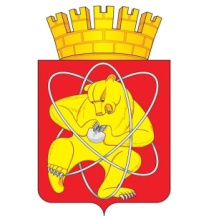 Городской округ «Закрытое административно – территориальное образование  Железногорск Красноярского края»АДМИНИСТРАЦИЯ ЗАТО  г. ЖЕЛЕЗНОГОРСКПОСТАНОВЛЕНИЕ21.02.2023                                                                                           № 321                                                           г. ЖелезногорскО внесении изменений в постановление Администрации ЗАТО г. Железногорск от 29.12.2021 № 2635 «Об утверждении Положения о премировании муниципальных служащих Администрации ЗАТО г. Железногорск»Руководствуясь статьей 12 Трудового кодекса Российской Федерации, Уставом ЗАТО Железногорск, ПОСТАНОВЛЯЮ:1. Внести в постановление Администрации ЗАТО г. Железногорск от 29.12.2021 № 2635 «Об утверждении Положения о премировании муниципальных служащих Администрации ЗАТО г. Железногорск» следующие изменения:1.1. Пункт 2.3 приложения № 1 к постановлению изложить в редакции:«2.3. Основанием для подготовки распоряжения Администрации ЗАТО                        г. Железногорск о премировании муниципальных служащих является ходатайство (служебная записка) заместителя Главы ЗАТО г. Железногорск или руководителя соответствующего структурного подразделения, отраслевого (функционального) органа Администрации ЗАТО г. Железногорск. Размер премии за выполнение заданий особой важности и сложности не может превышать одного должностного оклада муниципального служащего.».1.2. Пункт 4.1 приложения № 1  постановлению изложить в редакции:«4.1. Премии в связи с награждением ведомственным нагрудным знаком выплачиваются на основании ходатайства руководителя соответствующего структурного подразделения, отраслевого (функционального) органа Администрации ЗАТО г. Железногорск или Управления по правовой и кадровой работе Администрации ЗАТО г. Железногорск или профсоюзного комитета Администрации ЗАТО г. Железногорск.  Размер премии в связи с награждением ведомственным нагрудным знаком не может превышать 0,5  должностного оклада муниципального служащего.».1.3. Таблицу в пункте 5.3 приложения № 1 к постановлению изложить в  редакции:«».1.4. Пункт 5.6 приложения № 1 к постановлению дополнить абзацем следующего содержания:«Муниципальным служащим, принятым на работу в 4 квартале после истечения срока предоставления информации (отчета) о результатах профессиональной деятельности, премия по итогам работы за 4 квартал не начисляется и не выплачивается.».1.5. Приложение № 2 к Положению изложить в редакции согласно приложению к настоящему постановлению.1.6. Пункт 13 приложения № 2 к постановлению дополнить абзацем следующего содержания:«Заседание Комиссии может проводиться в заочной форме.».2. Управлению внутреннего контроля (В.Г. Винокурова) довести до сведения населения настоящее постановление через газету «Город и горожане».3. Отделу общественных связей Администрации ЗАТО г. Железногорск (И.С. Архипова) разместить настоящее постановление на официальном сайте Администрации ЗАТО г. Железногорск в информационно-телекоммуникационной сети «Интернет».4. Контроль над исполнением настоящего постановления оставляю за собой.5. Постановление вступает в силу после его официального опубликования.  Глава ЗАТО г. Железногорск                                                                  И.Г. КуксинПриложение к постановлениюАдминистрации ЗАТО г. Железногорскот 21.02.2023 № 321Приложение № 2к ПоложениюИнформация (отчет) о результатах профессиональной деятельности  муниципальных служащих Администрации ЗАТО      г. Железногорск  ____________________________________________(отчетный квартал)_______________________________________________________________________________________________(наименование подразделения)* Перечень показателей результативности профессиональной деятельности (Качественное и своевременное выполнение должностных обязанностей) устанавливается приложением № 1  к настоящему положению.Руководитель,(заместитель Главы ЗАТО г. Железногорск,Глава ЗАТО г. Железногорск)                                                 _________________________ № п/пНаименование показателя результативностиМаксимальное количество балов1Качественное и своевременное выполнение должностных обязанностей*0,32Исполнение поручений и протоколов, данных Губернатором и исполнительными органами государственной власти Красноярского края; постановлений, распоряжений и поручений Главы ЗАТО  г. Железногорск и непосредственного руководителя; обращений граждан0,33Соблюдение трудовой дисциплины, правил внутреннего трудового распорядка0,24Отсутствие дисциплинарных взысканий0,2Общий показатель результативности1,0Фамилия, Имя, ОтчествоНаименование показателей результативности профессиональной деятельностиНаименование показателей результативности профессиональной деятельностиНаименование показателей результативности профессиональной деятельностиНаименование показателей результативности профессиональной деятельностиНаименование показателей результативности профессиональной деятельностиНаименование показателей результативности профессиональной деятельностиФамилия, Имя, Отчество1. Качественное и своевременное выполнение должностных обязанностей *(0,3)1. Качественное и своевременное выполнение должностных обязанностей *(0,3)1. Качественное и своевременное выполнение должностных обязанностей *(0,3)2. Исполнение поручений и протоколов, данных Губернатором и исполнительными органами государственной власти Красноярского края; постановлений, распоряжений и поручений Главы ЗАТО г. Железногорск и непосредственного руководителя; обращений граждан (0,3)3.Соблюдение трудовой дисциплины, правил внутреннего трудового распорядка (0,2)4.Наличие дисциплинарных взысканий (0,2)Фамилия, Имя, Отчество1.1.   (0,1)1.2.  (0,1)1.3.  (0,1)2. Исполнение поручений и протоколов, данных Губернатором и исполнительными органами государственной власти Красноярского края; постановлений, распоряжений и поручений Главы ЗАТО г. Железногорск и непосредственного руководителя; обращений граждан (0,3)3.Соблюдение трудовой дисциплины, правил внутреннего трудового распорядка (0,2)4.Наличие дисциплинарных взысканий (0,2)